Publicado en Madrid, España el 03/06/2024 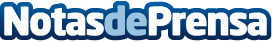 El 96% de los españoles considera indispensable proteger la piel del sol, según un estudio de NIVEA SUN El nuevo estudio de la compañía alemana Beiersdorf revela datos sobre los hábitos de uso de protección solar de la población española. El 98% de las mujeres están concienciadas acerca de la protección solar frente al 94% en los hombres, porcentaje que, además, aumenta a medida que se sobrepasan los 55 años de edad en ambos sexos. Los factores de protección solar (SPF) 50 y 50+ se coronan como favoritos entre los consumidores tanto para corporal como facialDatos de contacto:Equipo de Comunicación Havas PRHavas PR 914 56 90 00Nota de prensa publicada en: https://www.notasdeprensa.es/el-96-de-los-espanoles-considera-indispensable Categorias: Nacional Industria Farmacéutica Belleza Bienestar http://www.notasdeprensa.es